Mẫu số 10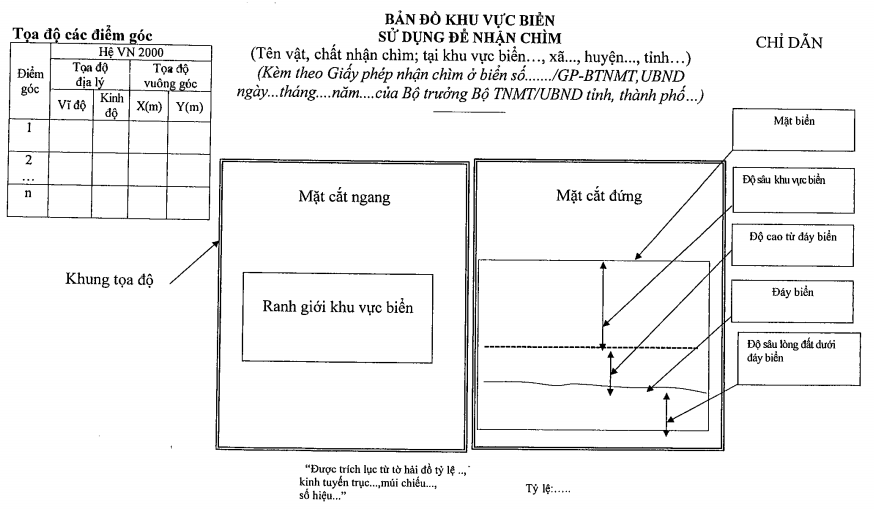 BỘ TÀI NGUYÊN VÀ MÔI TRƯỜNG
(ỦY BAN NHÂN DÂN TỈNH, THÀNH PHỐ ...)
-------BỘ TÀI NGUYÊN VÀ MÔI TRƯỜNG
(ỦY BAN NHÂN DÂN TỈNH, THÀNH PHỐ ...)
-------CỘNG HÒA XÃ HỘI CHỦ NGHĨA VIỆT NAM
Độc lập - Tự do - Hạnh phúc 
---------------CỘNG HÒA XÃ HỘI CHỦ NGHĨA VIỆT NAM
Độc lập - Tự do - Hạnh phúc 
---------------